Муниципальное бюджетное дошкольное образовательное учреждение  «Солгонский детский сад»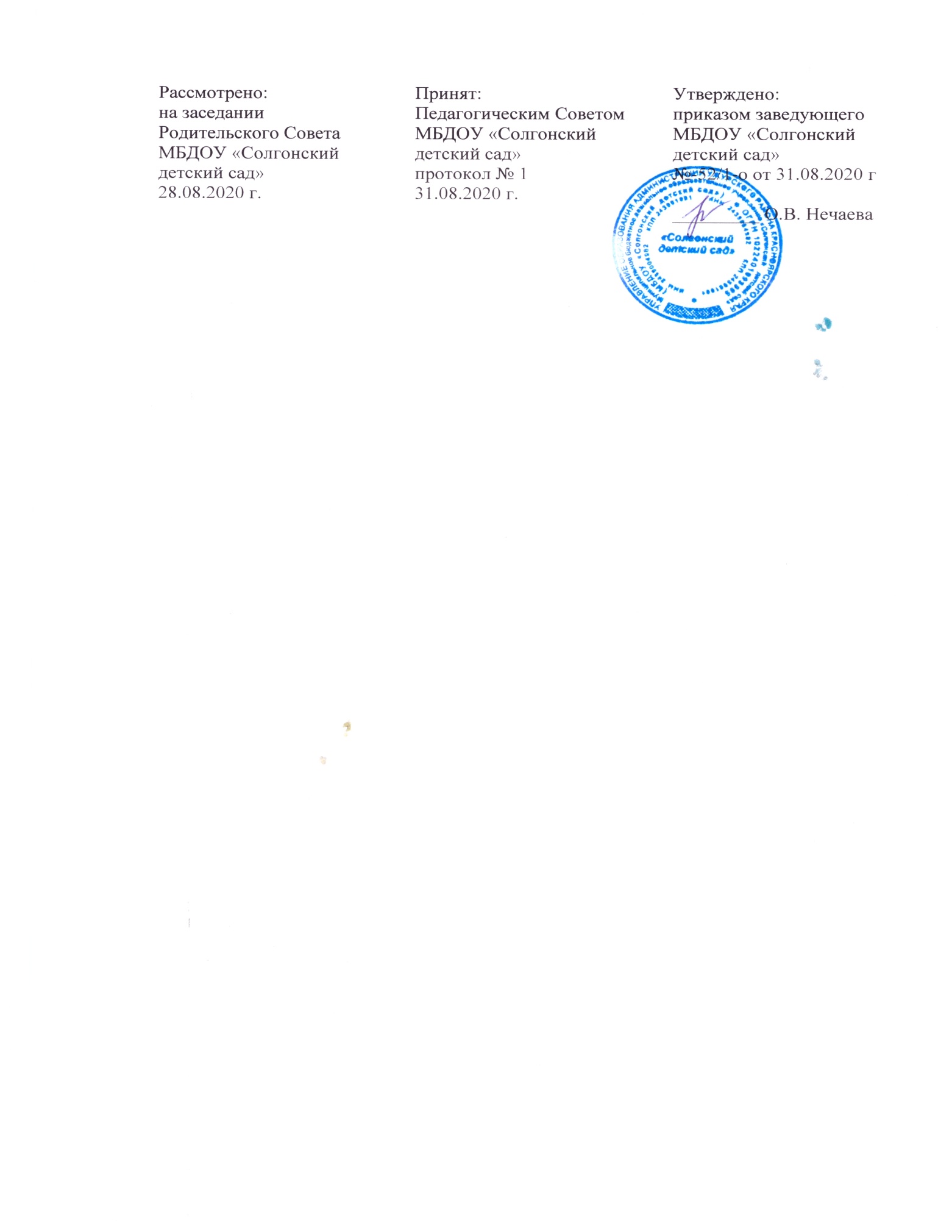 Парциальная общеобразовательная  программа по формированию основ финансовой грамотности детей старшего дошкольного возрастаВозраст обучающихся:5-7 летСрок реализации программы:2 годаВоспитатели:Аникина Е.М., Лалетина Д.А., Шамшутдинова Л.В., Панасюк В.Н.с. Солгон, 2020 г.СОДЕРЖАНИЕВведение.Экономическая культура личности дошкольника характеризуется наличием первичных представлений об экономических категориях, интеллектуальных и нравственных качествах: бережливость, рачительность, смекалка, трудолюбие, умение планировать дела, осуждение жадности и расточительности. Без сформированных первичных экономических представлений невозможно формирование финансовой грамотности.2.Пояснительная запискаФедеральный государственный образовательный стандарт дошкольного образования ставит задачу формирования общей культуры личности детей.Экономическая культура личности дошкольника характеризуется наличием первичных представлений об экономических категориях, интеллектуальных и нравственных качествах: бережливость, рачительность, смекалка, трудолюбие, умение планировать дела, осуждение жадности и расточительности.Финансовая грамотность –  это психическое качество человека, показывающее степень его осведомленности в финансовых вопросах, умение зарабатывать и управлять деньгами.Цель данной программы – раскрыть ребенку окружающий его предметный мир как мир духовных и материальных ценностей, как часть общечеловеческой культуры, сформировать основы экономических компетенций и финансовую грамотность у детей дошкольного возраста.Программа составлена в соответствии с принципами, определенными ФГОС ДОО: полноценное проживание ребенком всех этапов детства, обогащение детского развития, учет индивидуальных особенностей детей, сотрудничество с семьей, и направлена на достижение следующих задач:Формирование экономических представлений и компетенций;Развитие экономического мышления дошкольников;Воспитание социально – личностных качеств и ценностных ориентиров, необходимых для рационального поведения в сфере экономики;Обучение правильному отношению к рекламе, способам их зарабатывания и разумному их использованию;Обучение тому, как правильно вести себя в реальных жизненных ситуациях, носящих экономический характер.АктуальностьАктуальность  заключается в формировании полезных привычек в сфере финансов, начиная с раннего возраста, это поможет избежать детям многих ошибок по мере взросления и приобретения финансовой самостоятельности, а также заложит основу финансовой безопасности и благополучия на протяжении жизни. С детства детям важно и нужно прививать чувство ответственности и долга во всех сферах жизни, в том числе и финансовой, это поможет им в будущем никогда не влезать в долги, держать себя в рамках и аккуратно вести свой бюджет.Финансовая грамотность – это способность человека управлять своими доходами и расходами, принимать правильные решения по распределению денежных средств (жить по средствам) и грамотно их приумножать. Другими словами – это знание, позволяющее достичь финансового благополучия и оставаться на этом уровне всю свою жизнь.Национальная Стратегия повышения финансовой грамотности  определяет приоритеты, цели и задачи, способы их эффективного достижения и решения в сфере государственного управления отношениями, возникающими при повышении финансовой грамотности населения, создании системы финансового образования и информирования в сфере защиты прав потребителей финансовых услуг в Российской Федерации на среднесрочный период.Настоящая Стратегия основывается на Федеральном законе от 28 июня 2013 г. №172-ФЗ «О стратегическом планировании в Российской Федерации», Законе Российской Федерации от 17 февраля 1992 г. № 2300-1 «О защите прав потребителей», Федеральном законе от 29 декабря 2012 г. № 273-ФЗ «Об образовании в Российской Федерации», других федеральных законах, нормативных правовых актах Правительства Российской Федерации и федеральных органов исполнительной власти, регулирующих отношения, возникающие в сфере повышения уровня финансовой грамотности населения и развития финансового образования в Российской Федерации.Стратегия развития финансового рынка Российской Федерации рассматривает повышение финансовой грамотности как один из стратегических факторов обеспечения конкурентоспособности российского финансового рынка. Стратегия разработана на период до 2023 года. Целью Стратегии – является создание основ для формирования финансово грамотного поведения населения, как необходимого условия повышения уровня и качества жизни граждан, в том числе за счет использования финансовых продуктов и услуг надлежащего качества. Ожидаемым результатом реализации Стратегии является достижение главной цели – создание основ для формирования финансового грамотного поведения населения как необходимого условия финансового благополучия домохозяйств и обеспечения устойчивого экономического роста.Решение такой задачи обусловливает систематическое совершенствование содержания и методов воспитания и обучения дошкольников, создание необходимых условий для повышения качества предоставляемой услуги.2.2. Адресат программыПарциальная программа по формированию основ финансовой грамотности «Школа юного финансиста» рассчитана на воспитанников 5-7 лет МБДОУ «Солгонский детский сад».2.3. Режим занятий и сроки реализацииСрок реализации программы –  2 года, 36 академических часов в год. Программа предусматривает индивидуальные и групповые занятия. Занятия проводятся по подгруппам, количество детей на занятии до 15 детей. Продолжительность занятия: дети старшей группы  по  25 минут,  дети подготовительной к школе группы  - 30 минут.2.4.Цели и задачи ПрограммыЦель программы: создание благоприятных условий для формирования основ финансовой грамотности детей старшего дошкольного возраста, формирование норм финансово-грамотного поведения, а так же подготовка к жизни в современном обществе.Задачи:знакомить детей с основными экономическими понятиями (деньги, ресурсы, цена, выбор и т.д.). формировать представление детей о финансовой грамотности;формировать понятие основных правил расходования денег, умение учитывать важность и необходимость покупки;воспитывать уважения к труду, людям труда, бережливого отношения ко всем видам собственности;воспитывать умение правильного обращения с деньгами, разумного подхода к своим желаниям, сопоставление их с возможностями бюджета семьи; формировать опыт применения полученных знаний и умений для решения элементарных вопросов  в области экономики семьи;воспитывать ответственность и нравственное поведение в области экономических отношений в семье;воспитывать нравственно-экономических качеств и ценностных ориентиров, необходимых для рационального поведения в финансовой сфере.СОДЕРЖАТЕЛЬНЫЙ РАЗДЕЛ3.1. Описание образовательной деятельности Фундамент по финансовой грамотности детей дошкольного возраста необходимо закладывать с раннего возраста. Финансовая грамотность позволит маленькому человеку быть успешным во взрослой жизни, грамотно вести свой семейный бюджет.В данной программе закрепляется представление о непростом мире предметов и услуг, как результата труда людей, человеческих взаимоотношений. Играя в профессии, дети постигают смысл труда, моделируют реальные жизненные ситуации, развивают фантазию, воображение и логику рассуждений, повышая интерес к экономическим знаниям. В дидактических играх систематизируются представления детей о мире финансовых явлений, терминах, закрепляются представления о понятии «реклама», обогащается словарный запас, развиваются коммуникативные и творческие способности детей.3.2. Описание форм и методов проведения занятийФормы работы: Образовательная деятельность по формированию основ финансовой грамотности проводится в различных формах: беседы о финансовой грамотности с привлечением родителей, использование ИКТ-технологий, виртуальные экскурсии, тематические беседы по ознакомлению с деньгами разных стран, элементарными финансовыми понятиями, сюжетно-ролевые игры, решение проблемных ситуаций, чтение художественной литературы, использование сказок с экономическим содержанием.Ведущим видом деятельности для детей дошкольного возраста является игра. В игре ребенок как бы проживает недосягаемую для него действительность. Поэтому финансовая грамотность дошкольников формируется в ходе игры, используя различные методы и приемы в их сочетании.Программа разработана для детей старшего дошкольного возраста  5-7 лет.Образовательная деятельность с детьми организуется один раз в неделю, во второй половине дня, в форме кружка, длительность – 25- 30  минут.3.3. Планирование образовательной деятельности по программе3.4. Перспективно - тематическое планирование по финансовой грамотности детей 5-6 лет (первый год обучения)3.5. Перспективно - тематическое планирование по финансовой грамотности детей 6-7 лет (второй год обучения)3.6.	 Описание форм, способов, методов и средств реализации Программы 3.6.1.	Особенности образовательной деятельностиВ основание оптимальной модели решения задач формирования предпосылок финансовой грамотности у старших дошкольников может быть положена структурная дифференциация образовательного процесса (Н.Я. Михайленко, Н.А. Короткова, 1995), исходя из основных, наиболее адекватных дошкольному возрасту позиций взрослого как непосредственного партнера детей, включенного в их деятельность, и как организатора развивающей предметной среды. В соответствии с этими позициями взрослого образовательный процесс, включает две основные составляющие:1) совместная непринужденная партнерская деятельность взрослого с детьми; 2) свободная самостоятельная деятельность самих детей.Согласно предложенной модели, в основном составляющем блоке образовательного процесса — «партнерском» — в рамках совместной непринужденной деятельности взрослого с детьми должны решаться развивающие задачи самого широкого плана:•	развитие инициативности детей во всех сферах деятельности, развитие общих познавательных способностей (в т.ч. сенсорики, символического мышления);•	 развитие культуры чувств и переживаний, способности к планированию собственной деятельности и произвольному усилию, направленному на достижение результата;•	 освоение ребенком мироустройства в его природных и рукотворных аспектах (построение цельной картины мира).Организующими являются формы совместной деятельности взрослого и детей (игровая, продуктивная, познавательно-исследовательская деятельность, чтение художественной литературы), а также тематическое наполнение, которое использует воспитатель, инициируя совместную партнерскую деятельность с детьми.Все указанные формы совместной деятельности взрослого и детей, реализуя множественные развивающе-образовательные задачи, дают взаимоусиливающий эффект, и вместе с тем в каждой из них есть стержневая группа задач, требующая для своей реализации релевантное культурно-смысловое (тематическое) наполнение.Стержневые развивающе-образовательные задачи вкупе с соответствующим содержанием (принципами их подбора и структурирования) являются опорами для воспитателя в гибком проектировании этих форм работы с детьми.Наполнение партнерского образовательного процесса основывается на классической комплексно-тематической модели с той разницей, что воспитателю не задаются конкретные темы для проработки с детьми, а определяется лишь примерное движение по нескольким линиям, соответствующим формам взросло-детской активности, с помощью: вариантов примерных тематических циклов для познавательно-исследовательской деятельности (наблюдения и экспериментирования), репертуара художественных произведений с различными вариантами выбора, различных типов и структуры работы для продуктивной деятельности, возможных способов и форм игровой деятельности. Конкретная конфигурация этих форм активности и их содержания проектируется самим воспитателем, который может выбрать любую из форм совместной деятельности с детьми и линию ее развертывания как основную, смыслообразующую, и строить от нее и через нее переходы к другим формам.Существенной особенностью совместной партнерской деятельности взрослого и детей является ее открытость в сторону свободной самостоятельной деятельности самих детей. В то же время партнерская взросло-детская активность открыта для перепроектирования в соответствии с интересами детей и их суб-культурой, которые проявляются и реализуются в свободной детской деятельности.В качестве примера партнерской деятельности взрослого и детей приведем прослушивание сказки о приключениях монеток.Применение сюжетно-ролевых игр как эффективная форма работы с детьми в сфере экономического воспитания. Данные игры знакомят детей с профессиональной деятельностью взрослых, вырабатывают элементарные практические знания о видах профессий, труде, оплате труда, цене товара, рациональном потреблении, планировании трат и т.д. Например, могут быть проведены игры на следующие темы: магазин, почта, парикмахерская, ателье, банк, туристическая поездка, семья и др.Совместный просмотр и обсуждение с детьми мультфильмов, слайдов по финансовой грамотности, подготовленных исходя из возрастных ограничений.Свободная самостоятельная деятельность детей наполняется образовательным содержанием за счет создания воспитателем разнообразной предметной среды, которая для самих детей обеспечивает широкий выбор деятельности, соответствующей их интересам, позволяет включаться во взаимодействие со сверстниками или действовать индивидуально. Это материалы для традиционных детских деятельностей — игры, рисования, лепки, конструирования, а также предметное оснащение для самостоятельных физических упражнений, книги, художественные альбомы, материалы для дидактических упражнений.Примером свободной деятельности детей служит творческий конкурс рисунков (примеры тематик: моя будущая профессия, я помогаю близким, мои добрые дела), а также конкурс творческих работ, поделок (примеры тематик: мой товар на ярмарку, игрушка своими руками).Однако в свете ценностных ориентаций современного общества и требований школы, которые предполагают на выходе из дошкольного возраста первоначальное владение знаково-системными формами мышления и такими их средствами, как чтение, письмо, арифметический счет, для старшего дошкольного возраста (5–7 лет) возможно введение в образовательный процесс отдельных элементов учебной модели.Образовательная деятельность вводится лишь для детей старшего дошкольного возраста (5–7 лет) при решении задач формирования у них предпосылок знаково-системных форм мышления. Образовательная деятельность вместе с воспитателем обеспечивают непосредственную подготовку ребенка к систематическому обучению в школе. Ни воспитатель, ни дети не свободны здесь в своем движении. Воспитатель должен опираться на специально разработанную систему задач, последовательно вводящую детей в эти знаковые реальности, т.е. должен иметь общий временной план действий и конкретные цели занятий в виде образовательной программы.В целом предложенная Программа дает воспитателю достаточно точек опоры для реализации задач по формированию предпосылок финансовой грамотности, создает пространство гибкого проектирования образовательного процесса под детские интересы, а в старшем дошкольном возрасте обеспечивает психологическую подготовку к школьной ступени образования.3.6.2.	Способы и направления поддержки детской инициативыДля становления инициативности детей старшего дошкольного возраста, как одного из важных условий развития личности, в Программе используется  модель решения задач формирования предпосылок финансовой грамотности у старших дошкольников может быть положена структурная дифференциация образовательного процесса (Н.Я. Михайленко, Н.А. Короткова, 1995)Сущность модели заключается в том, что образовательный процесс основывается на классической комплексно-тематической модели с той разницей, что воспитателю не задаются конкретные темы для проработки с детьми, а определяется лишь примерное движение по нескольким линиям, соответствующим формам взросло-детской активности, с помощью: вариантов примерных тематических циклов для познавательно-исследовательской деятельности (наблюдения и экспериментирования), репертуара художественных произведений с различными вариантами выбора, различных типов и структуры работы для продуктивной деятельности, возможных способов и форм игровой деятельности, строится на партнёрских взаимоотношениях. Для оценивания результатов и эффективности сформированности функциональной (финансовой грамотности)   Программой предусмотрена система мониторинга динамики образовательных достижений детей, включающая:- педагогическую диагностику (мониторинг) освоения основ финансовой грамотности детей дошкольного возраста .Диагностические материалы.Приложение 1ДИАГНОСТИЧЕСКИЙ ИНСТРУМЕНТАРИЙ.Мониторинг образовательного процесса проводится два раза  в год в начале и конце учебного года.Мониторинг проводит воспитатель. Основной задачей мониторинга является определение степени освоения ребёнком программы по основам финансовой грамотности. Данные о результатах мониторинга заносятся в диагностический лист освоения знаний детей в рамках программы. Анализ диагностического листа позволяет оценить эффективность образовательного процесса в дошкольном образовательном учреждении по финансовой грамотности дошкольников.Формирование финансово – экономических знаний рассматривается как многоуровневое образование, и, соответственно, должны быть выявлены уровни сформированности этих знаний у детей. Диагностика элементарных финансово – экономических знаний детей является одной из необходимых составляющих процесса экономического образования детей.В соответствии с классификацией К. Ф. Исаевой, В. И. Логиновой и др. выделены следующие уровни сформированности экономических знаний у старших дошкольников:I уровень – низкий: находящиеся на данном уровне дети имеют неполные, ошибочные представления в области экономики и финансов. Затрудняются в характеристике понятия, явления, в распознавании его по содержанию, не могут установить причинно – следственные связи, после обозначения понятия, явления или объекта, частично выделяют его признаки, не обобщают отдельные свойства явления в одно целое понятие, затрудняются в классификации по признаку. Не используют финансово – экономические знания в игровой и трудовой деятельности.II уровень – средний: этот уровень характеризуется первичной систематизацией детьми полученных ими представлений. Дети имеют правильные, но недостаточно полные представления о явлениях и процессах, происходящих в экономической жизни. Воспроизведение их, тем не менее, характеризуется последовательностью с установлением отдельных причинно – следственных связей, отдельных признаков объекта, явления, процесса. Дети стремятся к обобщению свойств в одно целое понятие, пытаются осуществить классификацию по данному признаку.  Они частично используют финансово – экономические представления в игре и труде.III уровень – высокий: для детей, находящихся на этом уровне, характерно выделение существенных признаков объектов, явлений и формирование целостной системы представлений. Их знания характеризуются обобщенностью представлений, которые позволяют выделить наиболее существенные признаки объектов и явлений экономической жизни. Дети на этом уровне имеют полные и правильные образы, легко устанавливают причинно – следственные связи, делают обобщения, классифицируют по признакам, объясняя правильность своих действий. Применяют полученные экономические знания в игровой и трудовой деятельности.Все три уровня связаны друг с другом, каждый предыдущий обусловливает последующий, включаясь в его состав.Диагностика для определения начального уровня финансово – экономических знаний.Детям предлагается три задания, которые оцениваются по трем уровням. Задания носят проблемно – поисковый характер, раскрывают познавательные навыки и умения ребенка.Диагностический лист.Фамилия, имя ребенка.Задание № 1: «Выбери верное предложение».Материал: карточки, на которых написано по два предложения, и карточки с изображениями, соответствующими этим предложениям (деньги, игрушки, рекламы и т.д.).Инструкция: «Предлагаю тебе поиграть. Я прочитаю тебе два предложения. Выбери то предложение, которое тебе кажется правильным, и объясни, почему ты его выбрал».Чтобы жить, необходимы деньги. Чтобы жить, необходимы игрушки.Только взрослые должны трудиться. И дети, и взрослые должны трудиться.Реклама нужна человеку для развлечений. Реклама важна для продажи товара.Пенсию обычно получают мамы и папы. Пенсию обычно получают бабушки и дедушки.Бюджет семьи – это только доходы. Бюджет семьи – это доходы и расходы.Чем качественнее товар, тем выше цена товара. Чем качественнее товар, тем ниже цена товара.1 балл – правильно один или два ответа;2 балла – правильно четыре ответа;3 балла – правильно больше пяти ответов.Задание № 2: «Найди лишнее».Материал: 6 карточек, на которых изображены:- рубль, доллар, евро, кошелек (категория «деньги»);- банкноты достоинством 10 рублей, 5 долларов, 10 евро, 5 – копеечная монета (категория «деньги»);- кондитерская фабрика, мебельная фабрика, магазин (категории «товар», «производство»);- человек копает землю, готовит еду, моет посуду, читает книгу (категория «труд»);- игрушки, посуда, машина, солнышко (категория «товар»);- одежда, дом, продукты, книга (категория «потребности»).Инструкция: «Посмотри на рисунки. Они разные. Какой предмет (действия) лишний? Почему? Как можно назвать, одним словом остальные три?».1 балл – вес карточки отобраны правильно с помощью воспитателя;2 балла – две карточки – с помощью воспитателя;3 балла – все карточки отобраны правильно.Задание № 3: «Продолжи предложение».Материал: предложения экономического содержания и соответствующие им сюжетные картины.Инструкция: «Я предлагаю тебе поиграть в увлекательную игру. Я начну предложение, а ты закончи».Любой труд приносит…(пользу).Моя мама получает за свой труд…(зарплату), бабушка получает…(пенсию), а брат учится в институте и получает…(стипендию).Доходы семьи можно увеличить, если…(вести дополнительное хозяйство; кто – то из членов семьи пойдет на работу и т.д.).Воспитатель, повар, швея, рекламодатель, банкир – это …(профессии).Любой товар можно…(продать, купить, изготовить).Место хранения и накопления денег называется…(банк).Чтобы люди узнали о товаре, нужна…(реклама).1 балл – правильно два ответа;2 балла – правильно четыре – пять ответов;3 балла – правильно больше пяти ответов.4.1. Диагностика для определения уровней  экономической воспитанности у детей старшего дошкольного возраста (5 – 6 лет).Каждое из четырех заданий состоит из 3 более мелких заданий: первое – загадки по экономике, разделенные по областям; второе – вопросы определенной области экономических знаний; третье – проблемная ситуация.С каждым ребенком работа проводится индивидуально, и по мере успешности ответов на задания определяется уровень экономической воспитанности.Задание № 1. Цель: определить уровень знаний о потребностях человека, животных, растений.Задание № 2. Цель: определить уровень знаний о природных и капитальных ресурсах (транспорт, инструменты, оборудование); о производителях товаров и услуг.Задание № 3. Цель: определить уровень знаний о деньгах, рынке и цене.Задание № 4. Цель: определить уровень знаний о рекламе.Диагностический лист(темы: Потребности, Ресурсы, Деньги, Реклама).         Фамилия, имя ребенка.Говорят про меня – Задание № 1.Люди ходят на базар:Там дешевле весь…(товар).Мебель купили, одежду купили. У каждого из нас были разные желания, которые исполняла волшебная шкатулка. Но вместе с желаниями у каждого ребенка и взрослого есть свои потребности. Что означает это слово? (То, что необходимо человеку в жизни, без чего ему будет плохо).- Подумай и назови свои потребности, то, без чего ты не сможешь жить. (Пища, солнце, воздух, тепло, одежда, игрушки).Проследи, какие изменения происходят с растениями или животным без света, воды, тепла, воздуха. Какой можно сделать вывод? (Потребности есть не только у человека, но и у растений и животных).Задание № 2.Он финансовый факир,В банк к себе вас ждет…(банкир).В море коварном товаров и ценБизнес – корабль ведет…(бизнесмен).Мебель, хлеб и огурцыПродают нам…(продавцы).- Как ты думаешь, откуда берутся продукты питания? (Из магазина).- А откуда они появляются в магазине? (Из природы – лес, море, поле).- Люди, каких профессий, по – твоему, производят товары? (Садовод, швея, столяр, обувщик, пекарь).- А какими инструментами пользуются люди, производящие товары? (Тяпка, лопата, молоток, станок, печь).Представь, что ты работаешь на заводе по изготовлению кукол/машинок. Какие материалы и оборудование тебе необходимы и для чего?Задание № 3.На товаре быть должнаОбязательно…(цена)Деревянный я.Но неправда, я – железный,Я – тяжелый, полновесный (рубль).И врачу, и акробатуВыдают за труд…(зарплату).– На что ты покупаешь товары в магазине? (На деньги).- Как ты думаешь, зачем нужны деньги? (Покупать еду, красиво одеваться).- А как ты определяешь, сколько денег нужно дать продавцу? (У товара есть цена).Как ты думаешь: чем ниже цена, тем товар становится хуже или лучше по качеству? Подумай, почему. (Хуже, потому что, чтобы производить хороший товар, нужны хорошие материалы и оборудование, которые дорого стоят).Задание № 4.Как ребенка нет без мамы,Сбыта нету без…(рекламы).Яркой краски привлекает,Покупать нас заставляет. (рекламный плакат).Прохожу мимо витрины,И стоит там человек,Говорит он так красиво, Кто же этот человек? (рекламный агент).– Ты знаешь, что такое реклама? Ты видел рекламу? (Да)- Как ты думаешь, зачем людям нужна реклама? (Чтобы люди узнавали, что появляются новые товары, какие они разные).- Как ты считаешь, кому больше нужна реклама: тому, кто ее дает, или кто ее смотрит? Почему? (Тому, кто ее дает, чтобы люди смотрели рекламу и товар покупали).Представь любой товар. Попытайся его прорекламировать, чтобы мне захотелось его купить у тебя.4.2. Диагностика для определения уровней  экономической воспитанности у детей старшего дошкольного возраста (6 - 7 лет).Диагностика содержит 6 серий заданий, по 6 заданий в каждой. Форма проведения диагностики – индивидуальная, педагог предлагает каждому ребенку ответить на поставленный вопрос или выполнить задание.Задания предложенных серий направлены на выявление знаний в следующих наиболее существенных сферах экономики:Знания в области социально – экономической сферы;Знания в области товарно – денежных отношений;Знания в области производства и связанных с ним вопросов;Знания в области информационно – организаторской сферы;Знания в области нравственно – этической сферы;Знания в области государственно – юридической сферы.Первая серия включает в себя шесть заданий, цель которых выявить потребности в целом, создать классификацию потребностей на наглядной основе; выявить способность к обобщению отдельных свойств в единое понятие «потребности»; определить потребности, в которых ребенок нуждается сам, нуждается его семья, дети дошкольного учреждения.Задания первой серии:Задание № 1: Вопрос ребенку: «Что необходимо человеку для жизни?».Задание № 2: Вопрос ребенку: «Как можно назвать одним словом то, без чего человек не может обойтись в своей жизни?».Задание № 3: Из карточек, на которых изображены различные предметы и явления (вода, пища, одежда, игрушки и т.д.), педагог предлагает ребенку отобрать такие, на которых изображены предметы, без которых не могут жить люди, и разделить их на группы похожих друг на друга по определенному признаку предметов.Задание № 4: Рассказать о том, в чем нуждается ребенок.Задание № 5: Рассказать о том, в чем нуждается семья, в которой живет ребенок, и выслушать, что ребенок хочет для своей семьи.Задание № 6: Рассказать о том, в чем нуждаются дети дошкольного учреждения, и выслушать, что ребенок хочет для ребят из детского сада.Вторая серия включает в себя задания, цель которых – выявить знание способов удовлетворения людьми своих потребностей.Задания второй серии:Задание № 1: Вопрос ребенку: «С помощью чего можно приобрести то, в чем нуждается человек?».Задание № 2: Вопрос ребенку: «Все ли можно купить за деньги?».Задание № 3: Вопрос ребенку: «Откуда берутся деньги для покупки того, что человеку нужно?».Задание № 4: Вопрос ребенку: «Как можно назвать одним словом эти деньги?» (Банкноты, монеты).Задание № 5: Вопрос ребенку: «Какие деньги ты знаешь?».Задание № 6: Вопрос ребенку: «Знаешь ли ты, как появились деньги?».Третья серия включает в себя задания, цель которых – определить уровень элементарных знаний о товарно – денежных отношениях, процесс купли – продажиЗадания третьей серии:Задание № 1: Вопрос ребенку: «Как одним словом можно назвать то, что люди приобретают в магазинах?».Задание № 2: Вопрос ребенку: «Где люди приобретают товар?».Задание № 3: Вопрос ребенку: «Как люди приобретают товар?».Задание № 4: Педагог предлагает рассмотреть карточки, на которых изображены товары с указанием цены, и ответить на вопрос: «Что означают цифры рядом с изображенными предметами?».Задание № 5: Вопрос ребенку: «Почему одни и те же товары могут стоить по – разному: в одном месте дороже, в дорогом дешевле?».Задание № 6: Вопрос ребенку: «Как правильно выбирать товары?».Четвертая серия включает в себя задания, цель которых – выявить представления у детей о технологии приготовления пищи, починке одежды, изготовлении простейших игрушек, материалах, необходимых для этого, и об их экономном использовании, то есть о производстве и средствах производства на уровне представлений старших дошкольников.Задания четвертой серии:Задание № 1: Вопрос ребенку: «Что такое материалы?» («Как одним словом назвать, то что лежит перед тобой?»).Задание № 2: Вопрос ребенку: «Из каких материалов производят продукты, мебель, обувь, одежду?».Задание № 3: Вопрос ребенку: «Можно ли и одних материалов изготовить другие?».Задание № 4: Педагог предлагает ребенку выполнить классификацию карточек, на которых изображено оборудование для приготовления пищи, ремонта дома, пошива и ремонта одежды.Задание № 5: Педагог предлагает рассказать ребенку технологию приготовления пищи.Задание № 6: Педагог предлагает ребенку рассказать и показать, как из полоски бумаги можно сделать много елочек (ребенку предлагается полоска зеленой бумаги, карандаши, ножницы).Пятая серия включает в себя задания, цель которых – выявить знания детей об организации домашнего хозяйства, участии ребенка в ведении домашнего хозяйства, понимании значимости таких качеств, как экономность и бережливость.Задания пятой серии:Задание № 1: Вопрос ребенку: «Кем и где работают твои родители?».Задание № 2: Вопрос ребенку: «Какую домашнюю работу выполняют члены твоей семьи?».Задание № 3: Вопрос ребенку: «Знаешь ли ты, сколько денег получают твои родители за свой труд?».Задание № 4: Вопрос ребенку: «На что тратят деньги в вашей семье?».Задание № 5: Вопрос ребенку: «Какую помощь ты оказываешь родителям в домашнем хозяйстве?».Задание № 6: Вопрос ребенку: «Про кого можно сказать – экономный, а про кого – бережливый?».Шестая серия включает в себя задания, цель которых – изучить представления детей в области государственно – юридической сферы.Задания шестой серии:Задание № 1: Вопрос ребенку: «Что такое собственность?».Задание № 2: Педагог предлагает ребенку разложить карточки на группы: то, что принадлежит ребенку; то, что принадлежит его семье; то, что принадлежит всем.Задание № 3: Вопрос ребенку: «Что такое налоги?».Задание № 4: Вопрос ребенку: «Для чего нужно платить налоги?».Задание № 5: Вопрос ребенку: «Что потребовал почтальон Печкин, когда принес посылку дяде Фёдору?».Задание № 6: Вопрос ребенку: «Какие ты знаешь документы?».Состояние сформированности экономических знаний у детей определяется следующим образом – каждому признаку приводится в соответствие качественно описанный балл:3 балла – при ярко выраженном признаке;2 балла – при его устойчивом проявлении;1 балл – в случае слабого проявления признака;0 баллов – при его отсутствии.В соответствии с этим количество набранных детьми баллов соотносится с вышеупомянутыми уровнями знаний у детей:I уровень (низкий) – количество баллов от 3 до 8;II уровень (средний) – количество баллов от 9 до 13;III уровень (высокий) – количество баллов от 14 до 18.Диагностический лист(темы: Профессия, Орудия труда, Бюджет семьи, Доходы семьи, Товар и цена, Реклама).Фамилия, имя ребенка.Освоение программы:Низкий – ребенок не проявляет инициативы при планировании своей деятельности, не знает профессии, не имеет представления о содержании деятельности людей некоторых профессией; у ребенка отсутствует творческий потенциал. Ребенок не имеет представления, что такое доход, расход семьи; не ориентируется в экономических понятиях; у ребенка отсутствует системное видение окружающего мира.Средний – ребенок ориентируется и имеет представление с помощью педагога о профессиях и содержании их труда, о доходах и расходах семьи; с помощью педагога разбирается в экономических понятиях.Высокий – ребенок самостоятельно оперирует знаниями о профессиях, их связях и отношениях, четко выделяет, что такое расход, доход семьи; имеет четкое представление о труде людей, о продукте и товаре; с уважением относится к труду людей; проявляет творческий потенциал.Диагностический лист(тема: Деньги, Сбережения, Денежная прибыль, Валюта, Бартер).Фамилия, имя ребенка.Освоение программы:Низкий – ребенок не проявляет инициативы при планировании своей деятельности; не знает, как правильно потратить деньги; не имеет представление, что деньги оплачивают результат труда; у ребенка отсутствует творческий потенциал. Ребенок не ориентируется в экономических понятиях; у него отсутствует системное видение окружающего мира.Средний – ребенок ориентируется и имеет представление (с помощью педагога), как правильно потратить деньги; имеет представление, что деньгами оплачивается результат труда; с помощью педагога разбирается в простейших экономических понятиях; пытается подойти к проблемной ситуации творчески; с помощью педагога решает простейшие экономические задачи.Высокий -  ребенок самостоятельно оперирует знаниями; имеет четкое представление; с уважением относится к труду людей; проявляет творческий потенциал; самостоятельно находит выход.Тесты ( Т. А. Шорыгина)Вы хотите подарить маме на день рождения вышитую салфетку. Работа идет не быстро. Завтра у мамы праздник, а подарок еще не готов. Как вы поступите?Не пойдете гулять с друзьями, отложите книжки, игрушки и весь вечер будете готовить подарок, пока не доведете дело до конца.Подарите маме что – нибудь другое. Например, купите подарок в магазине.Подарите маме не совсем законченную салфетку («Закончу после дня рождения, ведь мама поймет»)Вас попросили собрать ягоды крыжовника для киселя, но день выдался жарким и душным. Собирать ягоды Вам не хочется. Как вы поступите?Несмотря на жару и духоту, соберете полную корзинку ягод.Отложите дело до завтра, когда, может быть, станет прохладнее.Соберете немного ягод.Если Вам понравилась какая – то вещь, а у Вас не хватает денег, то как Вы поступите?Пойду и попрошу денег у мамы.Буду немного копить карманные деньги, а потом куплю эту вещь.Откажусь от покупки этой вещи и куплю что – то другое.Вы хотите купить подарок другу, но Вам в магазине понравилась игрушка, которую Вы хотели бы иметь сами. Как вы поступите?Куплю подарок другу.Куплю игрушку себе.Куплю другу другой подарок, подешевле, а на оставшиеся деньги куплю игрушку себе.              Методика использования тестов:Педагог проговаривает ребенку или группе детей ситуацию.Далее дает три варианта решения ситуации.Дети отвечают.По полученным ответам педагог делает вывод об уровне усвоения детьми экономических знаний.5. Результат освоения Программы. В результате освоения данной программы обучающиеся (воспитанники) может:применять в игровой деятельности основные экономические понятия и категории, которым было уделено внимание в ходе реализации проектных мероприятий (деньги, цена, товар, семейный бюджет и пр.);осознавать и соизмерять свои потребности и возможности; иметь представление о том, что зарплата – это оплата за количество и качество труда, пенсии за прошлый труд, а пособия на детей – это аванс детям в расчете на их будущий труд;проявляет ответственность за начатое дело;понимать, что расходы семьи не должны быть расточительными ;осознавать, что сбережения семьи – это денежные средства, которые могут остаться, если разумно расходовать свои доходы, и могут быть использованы для отдыха всей семьей или приобретения необходимых, вещей;понимать, что реклама может помочь, если она правдива, и напротив, навредить, бюджету семьи;осознавать правила честного зарабатывания денег, взаимосвязи понятий “труд-деньги”, понимание факта купли-продажи, деньги не возникают сами собой, а зарабатываются;понимать, что сначала зарабатываем – затем расходуем: в соответствии с этим, чем больше зарабатываешь и рациональнее тратишь, тем больше имеешь возможность приобрести;осознавать, что цена товара зависит от его качества, необходимости и от того, насколько трудно его изготовить;проявлять такие качества: умение честно соревноваться, радоваться успехам товарищей, проигрывать и не бояться проигрыша;иметь представления об элементарных правилах финансовой безопасности;осознавать главные ценности – жизнь, отношения, радость и здоровье близких людей – за деньги не купишь;следовать социальным нормам и общепринятым правилам общества.6. Условия реализации программы:Непосредственно образовательная деятельность с дошкольниками, совместная деятельность детей со взрослыми, самостоятельная деятельность реализуется через: - все виды деятельности ребенка, в индивидуальной и групповой , с учётом возрастных и индивидуальных особенностей воспитанников, их образовательных потребностей;- участие родителей воспитанников (законных представителей), педагогических работников и представителей общественности в создании условий для  реализации программы;- игровые, коммуникативные, проектные и культурные практики социализации детей;- беспрепятственный доступ воспитанников с ограниченными возможностями здоровья и детей-инвалидов к объектам инфраструктуры МБДОУ «Солгонский детский сад».	Программа реализуется в течении двух лет в старшей и подготовительной группах.Методы и приемы организации образовательного процесса:Методы и приёмы:Используются различные методы и приёмы, виды и формы организации детской деятельности: сюжетные, ролевые и дидактические игры с экономическим содержанием, непосредственно образовательная деятельность, увлекательные ситуационные задачи, чтение и разбор экономических сказок, загадки и кроссворды, просмотр мультфильмов с экономическим содержаниемЗанятия проводятся с детьми старшего дошкольного возраста во вторую половину дня по расписанию ДОО.8. ГлоссарийЭкономика - хозяйственная деятельность общества, а также совокупность отношений, складывающихся в системе производства, распределения, обмена и потребления.Экономия - система организационно-технических мероприятий, направленных на рациональное использование материальных, трудовых и денежных ресурсов в процессе производства товарно-материальных ценностей.Бюджет - форма образования и расходования фонда денежных средств, предназначенных для финансового обеспечения задач и функций государства и местного самоуправления.Пенсия - гарантированная ежемесячная выплата денежных сумм для материального обеспечения граждан в связи со старостью, инвалидностью, выслугой лет и смертью кормильца.Налог - обязательный взнос плательщика в бюджет и внебюджетные фонды в определенных законом размерах и в установленные сроки. Инфляция - кризисное состояние денежной системы, обусловленное диспропорциональностью развития общественного воспроизводства, проявляющееся в общем и неравномерном росте цен на товары и услуги. Потребности - нужда или недостаток в чем-либо, необходимом для поддержания жизнедеятельности организма, человеческой личности, социальной группы, общества в целом; внутренний побудитель активности.Бизнес - деятельность, направленная на систематическое получение прибыли.Труд- целесообразная, сознательная деятельность человека, направленная на удовлетворение потребностей индивида и общества. Капитал - стоимость, используемая для получения прибавочной стоимости посредством производственной и экономической деятельности, основанной на добровольном обмене.Выгода – прибыль, доход, извлекаемые из чего-либо.Доход - денежные средства или материальные ценности, полученные государством, физическим или юридическим лицом в результате какой-либо деятельности за определённый период времени. Прибыль -  положительная разница между суммарными доходами (в которые входит выручка от реализации товаров и услуг, полученные штрафы и компенсации, процентные доходы и т. п.) и затратами на производство или приобретение, хранение, транспортировку, сбыт этих товаров и услуг.Зарплата - вознаграждение за труд в зависимости от квалификации работника, сложности, количества, качества и условий выполняемой работы, а также компенсационные и стимулирующие выплаты9Литература:  Аношина Л.М. Экономическое воспитание старших дошкольников в процессе ознакомления с новыми профессиями // Детский сад от А до Я. 2003. №4. с.103. Белокашина С.В. Экономика и дети. Пословицы и поговорки // Дошкольная педагогика. 2009. №7. с.8.Играем в экономику: комплексные занятия, сюжетно-ролевые игры и дидактические игры / авт.- сост. Л.Г. Киреева. – Волгоград: Учитель, 2008г. – 169 с.Крючкова Н.А. Учебно-методическое пособие по повышению финансовой грамотности «Первые шаги по ступеням финансовой грамотности»  (для дошкольников), - Калининград, 2013.-26 с.Лушникова Е.В. Как мы играем в экономику //Воспитатель ДОУ «ТЦ СФЕРА» М.; 2008. № 11. с.75. Смоленцева А.А. Введение в мир экономики, или Как мы играем в экономику: Учебно-методическое пособие, - СПб.: «Детство – пресс», 2001. – 176с. Смоленцева А.А. Знакомим дошкольника с азами экономики с помощью сказок. М.: АРКТИ, 2006. – 88 с. Смоленцева А.А. Проблемно-игровая технология экономического образования дошкольников // Детский сад от А до Я.2003. №4. с.63.Ягунова Н.М. Приобщение дошкольников к экономике в творческих видах деятельности // Детский сад от А до Я.2003. №4. с.128.10.Электронные ресурсы:Образовательная сеть-  https://nsportal.ru/https://www.nbcmedia.ru/ Педагогический университет «Первое сентября» - https://dob.1sept.ru/Обучающий видеоконтент:Серия видео-мультфильмов «Уроки тетушки Совы»:Азбука денег тетушки Совы –Что такое деньги? Азбука денег тетушки Совы –Умение экономить. Азбука денег тетушки Совы –Семейный бюджет.Азбука денег тетушки Совы –Карманные деньги.Азбука денег тетушки Совы –Потребности и возможности. Азбука денег тетушки Совы –Работа и зарплата Мультфильм Фиксики –ДеньгиКараваев В. «Зайчонок и муха», 1977«Все профессии нужны, все профессии важны» (мультфильм-песенка для малышей) Союзмультфильм «Так сойдет»Союзмультфильм «Пятачок»«Вершки и корешки»Союзмультфильм «Сказка про лень»Мультсериал «Навигатум»: Профессия Ветеринар», «Детский стоматолог»1.Введение32.Пояснительная записка32.1.Актуальность42.2.Адресат программы52.3.Режим занятий и срок реализации52.4.Цели и задачи Программы53. Содержательный раздел63.1Описание образовательной деятельности63.2.Описание форм и методов проведения занятий63.3.Планирование образовательной деятельности по программе73.4.Перспективно - тематическое планирование по финансовой грамотности детей 5-6 лет83.5.Перспективно - тематическое планирование по финансовой грамотности детей 6-7 лет  153.6.Описание форм, способов, методов и средств реализации Программы233.6.1.Особенности образовательной деятельности233.6.2.Способы и направления поддержки детской инициативы254.Приложение 1. Диагностические материалы264.1.Диагностика для определения уровней  экономической воспитанности у детей старшего дошкольного возраста (5 – 6 лет)294.2.Диагностика для определения уровней  экономической воспитанности у детей старшего дошкольного возраста (6 –  7лет).335.Результат освоения Программы396.Условия реализации программы407.Методы и приемы организации образовательного процесса418.Глоссарий419.Литература4310.Электронные ресурсы44Вид деятельностиСтаршая группаСтаршая группаПодготовительная к школе группаПодготовительная к школе группав неделюв месяцв неделюв месяцОРГАНИЗОВАННАЯ ОБРАЗОВАТЕЛЬНАЯ ДЕЯТЕЛЬНОСТЬОРГАНИЗОВАННАЯ ОБРАЗОВАТЕЛЬНАЯ ДЕЯТЕЛЬНОСТЬОРГАНИЗОВАННАЯ ОБРАЗОВАТЕЛЬНАЯ ДЕЯТЕЛЬНОСТЬОРГАНИЗОВАННАЯ ОБРАЗОВАТЕЛЬНАЯ ДЕЯТЕЛЬНОСТЬОРГАНИЗОВАННАЯ ОБРАЗОВАТЕЛЬНАЯ ДЕЯТЕЛЬНОСТЬШкола юного финансиста1414ОБРАЗОВАТЕЛЬНАЯ ДЕЯТЕЛЬНОСТЬ В ХОДЕ РЕЖИМНЫХ МОМЕНТОВОБРАЗОВАТЕЛЬНАЯ ДЕЯТЕЛЬНОСТЬ В ХОДЕ РЕЖИМНЫХ МОМЕНТОВОБРАЗОВАТЕЛЬНАЯ ДЕЯТЕЛЬНОСТЬ В ХОДЕ РЕЖИМНЫХ МОМЕНТОВОБРАЗОВАТЕЛЬНАЯ ДЕЯТЕЛЬНОСТЬ В ХОДЕ РЕЖИМНЫХ МОМЕНТОВОБРАЗОВАТЕЛЬНАЯ ДЕЯТЕЛЬНОСТЬ В ХОДЕ РЕЖИМНЫХ МОМЕНТОВВводное  занятие1414САМОСТОЯТЕЛЬНАЯ ДЕЯТЕЛЬНОСТЬ ДЕТЕЙСАМОСТОЯТЕЛЬНАЯ ДЕЯТЕЛЬНОСТЬ ДЕТЕЙСАМОСТОЯТЕЛЬНАЯ ДЕЯТЕЛЬНОСТЬ ДЕТЕЙСАМОСТОЯТЕЛЬНАЯ ДЕЯТЕЛЬНОСТЬ ДЕТЕЙСАМОСТОЯТЕЛЬНАЯ ДЕЯТЕЛЬНОСТЬ ДЕТЕЙСамостоятельная деятельность в игровых центрах ежедневноежедневноежедневноежедневноВозрастная группаВ неделю (ч.)В месяц (ч.)В годСтаршая группа1 4 36 Подготовительная к школе группа1 4 36 №Непосредственно-образовательная деятельностьНепосредственно-образовательная деятельностьВиды самостоятельной деятельности детейоборудованиеТерминыТермины№темазадачиВиды самостоятельной деятельности детейоборудованиеТерминыТерминыСентябрь Сентябрь Сентябрь Сентябрь Сентябрь Сентябрь Сентябрь 1Введение в мир экономикиУстановить контакт с детьми, выявить элементарные экономические знанияРассматривание иллюстрацийКартинки, иллюстрацииэкономикаэкономика2Знакомство с Гномом ЭкономомПознакомить детей с Гномом Экономом , героем занятий, рассмотреть его назначение, где будет житьРассматривание иллюстраций и оборудования уголкаГном Эконом- куклаГном Эконом (название куклы)Гном Эконом (название куклы)3Мир денежных отношенийУточнить и разъяснить для чего нужны деньгиВспомнить для чего нужны деньгиКупюры, чекиКупюры, чекиКупюры, чекиОктябрь Октябрь Октябрь Октябрь Октябрь Октябрь Октябрь 4Разнообразие потребностей современного человекаФормировать у детей понимание, что такое потребность, в чем она выражаетсяРабота со схемой, рассматривание иллюстрацийСхема «Потребности человека»ПотребностиПотребности5Потребности в пище, воде, воздухе, теплеФормировать у детей умение беречь хлеб, воду, свет, тепло.Правило: «Ничего не трогать зря»Дидактическая игра на тему «Продукты»Как беречь хлеб, воду, свет, теплоБережливостьБережливость6Потребности в одежде, обувиВоспитывать у детей культуру деятельности, навыки личной гигиеныДидактическая игра на тему«Одежда людей»Схема с обозначениями главных физиологических потребностей человекаЛичная гигиенаЛичная гигиена7Рождение новых вещейЗакрепить у детей умение правильно использовать все, что необходимо нам в повседневной жизни;умение продлевать жизнь вещам, которыми дети пользуютсяРемонт книг.Дидактическая игра «Где лечат старые вещи»Игрушки, книги, предметы, которым требуется ремонт;Клей, картон, нитки, ножницыЛечить, продлевать жизнь, рождение новых вещейЛечить, продлевать жизнь, рождение новых вещей8Безопасность и сохранение здоровьяФормировать у детей бережное отношение к здоровью, привычку к здоровому образу жизниДидактическая игра «Как избежать неприятностей».Дидактическая играна тему здорового образа жизни и правил дородного движенияДорожные знаки, правила дорожного движения.Атрибуты для игры «Как избежать неприятностей»Привычки, здоровый образ жизниПривычки, здоровый образ жизниНоябрьНоябрьНоябрьНоябрьНоябрьНоябрьНоябрь9Потребность в общении и уваженииФормировать у детей доброжелательное отношение к сверстникам и взрослым, уяснить понятия: «нужно», «нельзя». Предложить детям объяснить пословицы: «Вместе тесно, а врозь скучно»; «От приветливых слов язык не отсохнет» Рассматривание иллюстраций из книги В. Маяковского «Что такое хорошо и что такое плохо». Сюжетно-ролевая игра «Семья»Книги о детяхКниги о детяхПотребность,Уважение, можно,Нужно,нельзя10,11Проявление интересов(2 часа)Формировать у детей правильное отношение к интересам сверстников; понимание, что каждый человек имеет право делать то, что ему интересно. Решение проблемных ситуаций.Рассматривание иллюстраций к русским народным сказкам «По  щучьему велению», «Крошечка –Хаврошечка». Рисунки  детей по прочитанным книгам.Книги о детях, дружбе. Схема «Интересы».Изобразительный материал.Книги о детях, дружбе. Схема «Интересы».Изобразительный материал.Интересы,право человека делать то, что ему интересно12Подарок для другаУточнить представления детей о подарке как способе выражения бескорыстного уважения к окружающим.Воспитывать желание разделять радость друга. Оригами «Подарок для друга»Запись в экономическом словаре понятие «дарение». Дидактическая игра «Кому что подарили»Атрибуты (картинки, предметы) для дидактической игры «Кому что подарить». Экономический словарьАтрибуты (картинки, предметы) для дидактической игры «Кому что подарить». Экономический словарьДарение 13Подарок для родныхВоспитывать желание разделять радость близких.Подарки для близких, понятие «дарение»Атрибуты (картинки, предметы) для дидактической игры «Кому что подарить».Атрибуты (картинки, предметы) для дидактической игры «Кому что подарить».Дарение 14Полезные и вредные привычкиЗакрепить знания детей о том, какую пользу приносят привычки и навыки взрослыми и детьми.Воспитывать у детей культуру общения, навыки личной гигиены, желание поддерживать порядок в группе.Рассматривание иллюстраций из произведений А. Барто «Вовка -добрая душа»;К.Чуковского «Федорино горе»Дидактическая игра «Что такое хорошо и что такое плохо»Дидактическая игра «Что такое хорошо и что такое плохо»Привычки, полезное, вредное.ДекабрьДекабрьДекабрьДекабрьДекабрьДекабрьДекабрь15Потребность человека и животныхПроанализировать потребность человека.Развивать представления детей о потребностях растений и животных. Могут ли они быть одинаковыми, чем отличаются?Просмотр видеокассеты по произведению К.Чуковского «Телефон». Рисование потребностей животных, растений. Дидактическая игра «Кому что нужно»Атрибуты для дидактической игры «Кому что нужно». Карандаши, фломастеры, листы бумаги.Атрибуты для дидактической игры «Кому что нужно». Карандаши, фломастеры, листы бумаги.Потребность16Предметы, необходимые для жизниУчить детей выбирать предметы, необходимые для жизни на необитаемом острове.Воспитывать бережное отношение к вещам.Рисование детьми вещей, необходимых на островеИллюстрации с изображением фантастических транспортных средств.Предметные картинки: игрушки, овощи, обувь и др…,Лист с изображением необитаемогоострова.Иллюстрации с изображением фантастических транспортных средств.Предметные картинки: игрушки, овощи, обувь и др…,Лист с изображением необитаемогоострова.Необитаемый остров; предметы, необходимые для жизни17Что такое ресурсыДать детям понятие «ресурсы». Формировать у детей бережное отношение к живой природе – природа нужна человеку». Учить бережно относиться ко всему.Рассматривание коллекции «Полезные ископаемые»;Рассматривание иллюстраций с изображением животных, растений.Схема природных ресурсов; книги о природе. Коллекция «Полезные ископаемые»Схема природных ресурсов; книги о природе. Коллекция «Полезные ископаемые»Полезные ископаемые, ресурсыЯнварьЯнварьЯнварьЯнварьЯнварьЯнварьЯнварь18На благо человекаЗакрепить знания детей о бережном отношении ко всему, что создано природой. Объяснить детям, что для экономических ресурсов нужны природные ресурсы. Природа кормит человека, поэтому человек должен беречь природу.Рассматривание схемы, работа со схемой «Экономические ресурсы». Рассматривание альбома «Правила поведения в лесу». Игра «Доскажи словечко». Дидактическая игра «Из чего сделано». Схема «Экономические ресурсы»; атрибуты для дидактической игры Из чего сделано»; альбом «Правила поведения в лесу»Схема «Экономические ресурсы»; атрибуты для дидактической игры Из чего сделано»; альбом «Правила поведения в лесу»-Экономичес-кие ресурсы, -природа,-бережное отношение к природе19Вода  – природный ресурсУточнить знания детей, для чего нужна вода. Учить бережно относится к природным ресурсам.Воспитывать любовь к родному краю.Рисование детьми на тему «Для чего нужна вода».Просмотр видеокассет о природе.Схема природных ресурсов. Видеокассеты, краски, фломастеры, листы бумаги.Схема природных ресурсов. Видеокассеты, краски, фломастеры, листы бумаги.- природные ресурсы,-родной край20Рудовые ресурсыДать детям понятие «трудовые ресурсы»; уточнить знания детей о природных ресурсах.Работа со схемой. Просмотр видео о родном селе, рассматривание альбома «Наш город»Схема «Трудовые ресурсы». Видеокассета, альбом «Наше село».Схема «Трудовые ресурсы». Видеокассета, альбом «Наше село».Трудовые ресурсыФевраль Февраль Февраль Февраль Февраль Февраль Февраль 21Полезные привычки в бытуБеседа с детьми об экономии воды, света и тепла. Для чего нужно беречь и как беречь? Значимость полезных привычек – бережливость, экономия.Придумывание своих символов, рисование.Знаки – символы. Краски, фломастеры, карандаши, листы бумагиЗнаки – символы. Краски, фломастеры, карандаши, листы бумаги-полезные привычки, бережливость, экономия22Забота человека о природе и польза природы для человекаПоказать детям через сказки пользу природы для человека, животных.Воспитывать бережное отношение к природе, животным.Рассматривание иллюстраций, просмотр видеокассет по сказкам «Дудочка и кувшин», «Золотая рыбка», «Лисичка со скалочкой», «Приключения Буратино».Рисование на тему «Природа для человека»Иллюстрации к сказкам, видеокассеты.Карандаши, фломастеры, листы бумаги.Иллюстрации к сказкам, видеокассеты.Карандаши, фломастеры, листы бумаги.Польза,Бережное отношение23Труд Уточнить понятие, что такое труд, какой он бывает.Что получается в результате труда?Воспитывать у детей желание трудитьсяРассматривание иллюстраций из произведения Н. Носова «Мишкина каша»; РНС «Морозко»Иллюстрации, картинки,Иллюстрации, картинки,Труд, результат24Труд – важное условие в жизни человека Уточнить знания о труде, трудолюбии. Вспомнить пословицы о труде. Воспитывать у детей уважение к труду взрослых и детейРассматривание иллюстраций на тему «Труд взрослых и детей»; басня И.А. Крылова «Стрекоза и Муравей». Коллективный труд по уборке в группе.Оборудование для организации труда в группеОборудование для организации труда в группе-трудолюбие,Уважение к трудуМарт Март Март Март Март Март Март 25Все профессии важныУточнить знания детей: «Люди каких профессий производят еду, жилище, обувь ….Воспитывать уважение к труду людей, умение беречь и продлевать жизнь вещам.Рассматривание иллюстраций из произведений С. Маршака «Откуда стол пришел», Д.Родари «Чем пахнут ремесла».Дидактическая игра «Наши мамы, наши папы». Рисование на тему «Кем работает мама, папа»Дидактическая игра «Наши мамы, наши папы». Карандаши, фломастеры, листы бумагиДидактическая игра «Наши мамы, наши папы». Карандаши, фломастеры, листы бумагиПрофессии, ремёсла26Кому что нужно для трудаУточнить знания детей о профессиях, об орудии труда людейДидактические игры «Кому что нужно для работы», «Все профессии важны». Сюжетно-ролевая игра «Библиотека»Тематический лист «Профессии».Атрибуты для дидактических игр «Все профессии важны», «Кому что нужно для работы»Тематический лист «Профессии».Атрибуты для дидактических игр «Все профессии важны», «Кому что нужно для работы»Орудия труда27Заводы нашего селаСформировать у детей первичное представление о заводах родного села: местонахождение выпускаемая ими продукция, товарный знакРассматривание иллюстраций, картинок с изображением разной продукции, фотографий предприятий родного села, карты-планы села. Стихи о родном селе.Дидактическая игра «Назови профессии»Фотографии предприятий, товарные знаки. Карта-план села. Атрибуты для дидактической игры «Назови профессии»Фотографии предприятий, товарные знаки. Карта-план села. Атрибуты для дидактической игры «Назови профессии»Продукция, товарный знак, завод, 28Какие бывают товарыДать детям понятие, что такое товар. Формировать представление о многообразии товаров, в каких магазинах они продаются. Воспитывать бережное отношение к вещам.Рассматривание иллюстраций, картинок с изображением различного товара. Рисование товара.Картинки, иллюстрации товара. Карандаши, фломастеры, листы бумагиКартинки, иллюстрации товара. Карандаши, фломастеры, листы бумагиТовар, вещиАпрель Апрель Апрель Апрель Апрель Апрель Апрель 29Деньги Понятие, что такое деньги. Формировать представление о деньгах. Показать, что каждая вещь стоит денег. Развивать навыки счета. Воспитывать правильное отношение к деньгам.Рассматривание денег, рисование их. Заучивание пословиц о деньгах.Альбом «Деньги». Карандаши, фломастеры, листы бумаги.Альбом «Деньги». Карандаши, фломастеры, листы бумаги.Деньги, монета, счет30Экскурсия в магазин (труд продавца)Показать детям характер труда продавца. Особо подчеркнуть направление профессии продавца на удовлетворение потребностей людейв различных товарах. Обговорить с детьми правила поведения в магазине.Экскурсия в магазин. Сюжетно ролевая игра «Магазин»Картинки, иллюстрации, помогающие понять, что можно купить в магазине, в какомКартинки, иллюстрации, помогающие понять, что можно купить в магазине, в какомТруд продавца, вежливость31Игра «Маленькие покупки»Показать разнообразие товаров; развивать умение самостоятельно осуществлять процесс купли-продажи, вступать в диалог.Наблюдение за торговыми точками села. Изготовление денег. Сюжетно-ролевая игра «Магазин».Атрибуты для игры «Магазин», материал для изготовления денег.Атрибуты для игры «Магазин», материал для изготовления денег.Купля, продажа,товар32Волшебные покупкиУточнить профессии людей, которые делают бытовую технику, облегчающую труд человека. Развивать фантазию и творческие способности детей.Загадки. Игры: «Чудо – машины»; «Мы изобретатели». Рассматривание альбома «Бытовая техника»Картинки с изображением бытовой техникиКартинки с изображением бытовой техникиБытовая техника, изобретателиМай Май Май Май Май Май Май 33Телепередача «Почта Гнома Эконома»Закрепить представления детей о содержании труда людей некоторых профессий, связанных с удовлетворением потребностей. Развивать смекалку, сообразительность, логическое мышление.Изготовление пособий для телепередачиПособие к игре, картинки- портреты участниковПособие к игре, картинки- портреты участниковТелепередача34Срез знаний детей (выявить уровень экономического мышления)Дидактические задания и упражнения на проверку знанийСюжетно-ролевые игры с экономическим уклономКартинки, схемы, модели. Карандаши, фломастеры, листы бумагиКартинки, схемы, модели. Карандаши, фломастеры, листы бумаги35Конкурс «Моя копилка»Развивать фантазию и творческие способности детей.Учить экономить.Дать понятие о копилке, для чего она нужнаКарандаши, фломастеры, листы бумаги, клейКарандаши, фломастеры, листы бумаги, клейКопилка 36Конкурс рисунков Развивать фантазию и творческие способности детей.Рисование «Я в магазине», «Магазин на диване»Карандаши, фломастеры, листы бумагиКарандаши, фломастеры, листы бумаги№Непосредственно-образовательная деятельностьНепосредственно-образовательная деятельностьНепосредственно-образовательная деятельностьНепосредственно-образовательная деятельностьВиды самостоятельной деятельности детейВиды самостоятельной деятельности детейОборудованиеОборудованиеТерминыТермины№тематемазадачизадачиВиды самостоятельной деятельности детейВиды самостоятельной деятельности детейОборудованиеОборудованиеТерминыТерминыСентябрь Сентябрь Сентябрь Сентябрь Сентябрь Сентябрь Сентябрь Сентябрь Сентябрь Сентябрь Сентябрь 1«Всех профессий на свете не счесть».«Всех профессий на свете не счесть».Систематизировать знания детей о мире профессий, научить устанавливать зависимость между результатами трудовой деятельности и профессией человека.Систематизировать знания детей о мире профессий, научить устанавливать зависимость между результатами трудовой деятельности и профессией человека.Рассматривание иллюстрацийРассматривание иллюстрацийКартинки, иллюстрацииКартинки, иллюстрацииЭкономикаЭкономика2«Почему взрослые работают?» Труд и продукт труда.«Почему взрослые работают?» Труд и продукт труда.Развивать представление о том, что труд является средством удовлетворения потребностей человека и источником дохода.Развивать представление о том, что труд является средством удовлетворения потребностей человека и источником дохода.Рассматривание иллюстраций и оборудования уголкаРассматривание иллюстраций и оборудования уголкаКартинки-путаницы с изображением людей различных профессий, фрагменты мультфильма "Уроки тетушки Совы (6 серия), лист-раскраска с заданием, картинка "Предметы труда", цветные карандаши, ноутбук.Картинки-путаницы с изображением людей различных профессий, фрагменты мультфильма "Уроки тетушки Совы (6 серия), лист-раскраска с заданием, картинка "Предметы труда", цветные карандаши, ноутбук.Труд, работа, продукт, заработная плата, профессии, предметы труда, товар, деньгиТруд, работа, продукт, заработная плата, профессии, предметы труда, товар, деньги3«Азбука юного финансиста»«Азбука юного финансиста»Дать представление о денежных сбережениях, необходимости экономии и ведения учета денег.Дать представление о денежных сбережениях, необходимости экономии и ведения учета денег.Рассматривание иллюстраций, взвешивание товара.Рассматривание иллюстраций, взвешивание товара.Карточки"Валюта поросят",весы, мольберт, ноутбук.Карточки"Валюта поросят",весы, мольберт, ноутбук.Деньги, денежные сбережения,накопления,доход, расходДеньги, денежные сбережения,накопления,доход, расход4«Откуда пришли деньги?»«Откуда пришли деньги?»Формировать элементарные экономические представления. Познакомить с историей денег.Формировать элементарные экономические представления. Познакомить с историей денег.Рассматривание иллюстраций к сказке, раскрашивание.Рассматривание иллюстраций к сказке, раскрашивание.Сундучок,картинка самовар,горшочек, скалочка,иллюстрации к сказкам "Дудочка и кувшинчик", "Петушок и бобовое зернышко", ноутбук, раскраска карандаши.Сундучок,картинка самовар,горшочек, скалочка,иллюстрации к сказкам "Дудочка и кувшинчик", "Петушок и бобовое зернышко", ноутбук, раскраска карандаши.Бартер, обмен продуктами труда, товар, деньгиБартер, обмен продуктами труда, товар, деньгиОктябрь Октябрь Октябрь Октябрь Октябрь Октябрь Октябрь Октябрь Октябрь Октябрь Октябрь 5«Деньги, банки»«Деньги, банки»Раскрыть сущность понятий деньги, монета, купюра. Закрепить знания детей о внешнем виде денег.Раскрыть сущность понятий деньги, монета, купюра. Закрепить знания детей о внешнем виде денег.Рассматривание иллюстраций (монеты, купюры, банк, копилка)Рассматривание иллюстраций (монеты, купюры, банк, копилка)Копилка, монеты и купюры, пластиковая карта,ноутбук, изображение банка.Копилка, монеты и купюры, пластиковая карта,ноутбук, изображение банка.Копилка, монета, банкнота, купюра, аверс, реверс, банк, наличные деньги, безналичный расчет, доходыКопилка, монета, банкнота, купюра, аверс, реверс, банк, наличные деньги, безналичный расчет, доходы6«Валюта - деньги других стран»«Валюта - деньги других стран»Формировать первичные представления о валюте.Формировать первичные представления о валюте.Просмотр презентации «Деньги разных стран», раскраски «купюры разных стран».Просмотр презентации «Деньги разных стран», раскраски «купюры разных стран».Ноутбук, изображения денег других стран, альбом"Деньги", карта мира.Ноутбук, изображения денег других стран, альбом"Деньги", карта мира.Иностранные деньги, номинал, карта мира, валюта, доллар, евро, франкИностранные деньги, номинал, карта мира, валюта, доллар, евро, франк7«Как правильно делать покупки»?«Как правильно делать покупки»?Формировать первичные экономические представления о выгодных покупках.Формировать первичные экономические представления о выгодных покупках.Сюжетно-ролевая игра «Супермаркет».Просмотр презентации.Сюжетно-ролевая игра «Супермаркет».Просмотр презентации.Ноутбук, презентация "В супермаркете", муляжи овощей и фруктов, предметные картинки с изображением продуктов.Ноутбук, презентация "В супермаркете", муляжи овощей и фруктов, предметные картинки с изображением продуктов.Рынок, магазин, супермаркет, ярмарка, аукционРынок, магазин, супермаркет, ярмарка, аукцион8«Семейный бюджет».«Семейный бюджет».Формировать первичные представления о семейном бюджете.Формировать первичные представления о семейном бюджете.Сюжетно-ролевая игра «Идем за покупками».Просмотр презентации «Семейный бюджет».Сюжетно-ролевая игра «Идем за покупками».Просмотр презентации «Семейный бюджет».Ноутбук, презентация "Семейный бюджет", раздаточный материал,альбом "Моя семья».Ноутбук, презентация "Семейный бюджет", раздаточный материал,альбом "Моя семья».Доходы, расходы, достаток, богатство, бедность, планирование, потребностиДоходы, расходы, достаток, богатство, бедность, планирование, потребности9«Цена на товары и услуги».«Цена на товары и услуги».Формировать элементарные представления о цене и качестве. Показать зависимость цены от качества товара или услуги.Формировать элементарные представления о цене и качестве. Показать зависимость цены от качества товара или услуги.Просмотр презентации «Качественный ли товар».                  Д.и. «Качественный и не качественный товар.Просмотр презентации «Качественный ли товар».                  Д.и. «Качественный и не качественный товар.Ноутбук, презентация "Качественный ли товар?",муляжи фруктов и овощей, ценники, чеки из разных магазинов.Ноутбук, презентация "Качественный ли товар?",муляжи фруктов и овощей, ценники, чеки из разных магазинов.Цена, товар, услуги, стоимость, чек, качество, ценник, этикеткаЦена, товар, услуги, стоимость, чек, качество, ценник, этикеткаНоябрьНоябрьНоябрьНоябрьНоябрьНоябрьНоябрьНоябрьНоябрьНоябрьНоябрь1010«Чем пахнут ремесла»?«Чем пахнут ремесла»?Закреплять понимание экономических категорий (потребности, труд, продукт труда, деньги, профессия, специальность.Закреплять понимание экономических категорий (потребности, труд, продукт труда, деньги, профессия, специальность.Просмотр презентации «Профессии».   Д. и. «Кому что нужно»Чтение книги: Дж. Родари «Чем пахнут ремесла».Просмотр презентации «Профессии».   Д. и. «Кому что нужно»Чтение книги: Дж. Родари «Чем пахнут ремесла».Ноутбук, презентация "Профессии", картинки с изображением предметов труда.Профессии, работа, труд, рабочее время, рабочее место, предметы труда, продукт труда, заработная платаПрофессии, работа, труд, рабочее время, рабочее место, предметы труда, продукт труда, заработная плата11,1211,12Путешествие в страну "Экономград". (2 часа)Путешествие в страну "Экономград". (2 часа)Содействовать финансовому просвещению и воспитанию детей-дошкольников.Содействовать финансовому просвещению и воспитанию детей-дошкольников.Чтение рассказа И. Галлиев «Три копейки за покупку».Д. и. «Что сегодня я куплю».Сюжетно-ролевая игра «Магазин».Чтение рассказа И. Галлиев «Три копейки за покупку».Д. и. «Что сегодня я куплю».Сюжетно-ролевая игра «Магазин».Деньги бумажные и металлические, касса, кошельки, чеки, атрибуты для игры "Магазин", ноутбук, презентация "Экономим воду, электроэнергию и газДороже, дешевле, торг, качество, природные ресурсыДороже, дешевле, торг, качество, природные ресурсы1313"Хочу" и "надо"."Хочу" и "надо".Обобщить знания о потребностях человека, финансовом планировании семьи, разумных покупках.Обобщить знания о потребностях человека, финансовом планировании семьи, разумных покупках.Чтение и обсуждение  сказки: А. С. Пушкин «Сказка о рыбаке и рыбке».Просмотр презентации «Потребности»Чтение и обсуждение  сказки: А. С. Пушкин «Сказка о рыбаке и рыбке».Просмотр презентации «Потребности»Ноутбук, презентация "Потребности человека", картинки на тему "Экономим воду, электроэнергию и газ".Потребности, возможности, бюджет, доходы, расходы, сбереженияПотребности, возможности, бюджет, доходы, расходы, сбережения1414«Источники дохода».«Источники дохода».Обобщить знания об источниках дохода семьи.Обобщить знания об источниках дохода семьи.Чтение Е. Благинина «Не мешайте мне трудиться» Просмотр презентации.Чтение Е. Благинина «Не мешайте мне трудиться» Просмотр презентации.Карточки-схемы по теме "Доходы семьи", деньги, ноутбук, картинки с изображением пенсионеров, инвалидов, студентов, маленьких детей, альбом "Моя семья".Заработная плата, пенсии, пособия, стипендии, премия, благотворительЗаработная плата, пенсии, пособия, стипендии, премия, благотворительДекабрьДекабрьДекабрьДекабрьДекабрьДекабрьДекабрьДекабрьДекабрьДекабрьДекабрь1515По страницам сказки "Цветик -семицветик".По страницам сказки "Цветик -семицветик".Формировать первичные представления о нравственном выборе как задаче, не имеющей готового ответа.Формировать первичные представления о нравственном выборе как задаче, не имеющей готового ответа.Просмотр и обсуждение мультфильма «Цветик- семицветик».          Просмотр и обсуждение мультфильма «Цветик- семицветик».          Ноутбук, мультфильм "Цветик -семицветик", иллюстрации в книге "Цветик -семицветик".Покупка, желания, сострадание,благородство, милосердие,помощь ближнему, инвалидПокупка, желания, сострадание,благородство, милосердие,помощь ближнему, инвалид1616Деловая игра "Магазин Детский мир".Деловая игра "Магазин Детский мир".Содействовать финансовому просвещению, созданию необходимой мотивации для повышения финансовой грамотности.Содействовать финансовому просвещению, созданию необходимой мотивации для повышения финансовой грамотности.Сюжетно-ролевая игра «Магазин Детский мир»Сюжетно-ролевая игра «Магазин Детский мир»Ноутбук, презентация "Детский мир", касса, детские игрушки, "деньги", чеки, ценники, разноцветные флажки.Профессии, чек, касса, деньги, директор магазина, продавец, покупательПрофессии, чек, касса, деньги, директор магазина, продавец, покупатель1717Что такое ресурсыЧто такое ресурсыДать детям понятие «ресурсы». Формировать у детей бережное отношение к живой природе – природа нужна человеку». Учить бережно относиться ко всему.Дать детям понятие «ресурсы». Формировать у детей бережное отношение к живой природе – природа нужна человеку». Учить бережно относиться ко всему.Рассматривание коллекции «Полезные ископаемые»;Рассматривание иллюстраций с изображением животных, растений.Рассматривание коллекции «Полезные ископаемые»;Рассматривание иллюстраций с изображением животных, растений.Схема природных ресурсов; книги о природе. Коллекция «Полезные ископаемые»Полезные ископаемые, ресурсыПолезные ископаемые, ресурсыЯнварьЯнварьЯнварьЯнварьЯнварьЯнварьЯнварьЯнварьЯнварьЯнварьЯнварь18,1918,19Реклама: правда и ложь. Как спасти деньги от ловушек?(2 часа)Реклама: правда и ложь. Как спасти деньги от ловушек?(2 часа)Формировать первичные представления о возможности избегать лишней траты денег.Формировать первичные представления о возможности избегать лишней траты денег.Просмотр презентации «Реклама»,Рассказ – беседа: «Что такое реклама?».Составление рассказа: «Реклама моей игрушки», «Моя игрушка лучше всех».Просмотр мультфильма: «Как мужик корову продавал».Просмотр презентации «Реклама»,Рассказ – беседа: «Что такое реклама?».Составление рассказа: «Реклама моей игрушки», «Моя игрушка лучше всех».Просмотр мультфильма: «Как мужик корову продавал».Ноутбук, презентация "Реклама", рекламные листовки, буклеты.Финансовые возможности, рекламироватьФинансовые возможности, рекламировать2020«Полезные экономические привычки».«Полезные экономические привычки».Закреплять знания и умения по финансовой грамотности посредством игровой деятельности.Закреплять знания и умения по финансовой грамотности посредством игровой деятельности.Просмотр презентации «Разумно или неразумно?»Д. и. «Что мне нужно, а что нет»Просмотр презентации «Разумно или неразумно?»Д. и. «Что мне нужно, а что нет»Ноутбук, презентация "Разумно или неразумно?", "деньги", карточки с товарами.Предметный (вещный) мир, экономия, неряшливость, бережливость, разумное использование, карманные деньгиПредметный (вещный) мир, экономия, неряшливость, бережливость, разумное использование, карманные деньги2121Трудовые ресурсыТрудовые ресурсыДать детям понятие «трудовые ресурсы»; уточнить знания детей о природных ресурсах.Дать детям понятие «трудовые ресурсы»; уточнить знания детей о природных ресурсах.Работа со схемой. Просмотр видео о родном селе, рассматривание альбома «Наш город»Работа со схемой. Просмотр видео о родном селе, рассматривание альбома «Наш город»Схема «Трудовые ресурсы». Видеокассета, альбом «Наше село».Трудовые ресурсыТрудовые ресурсыФевраль Февраль Февраль Февраль Февраль Февраль Февраль Февраль Февраль Февраль Февраль 2222«Что важнее денег»?«Что важнее денег»?Обобщать знания о потребностях человека, способствовать формированию нравственных качеств.Обобщать знания о потребностях человека, способствовать формированию нравственных качеств.Просмотр презентации «Что важнее денег?»Просмотр презентации «Что важнее денег?»Ноутбук, презентация "Что важнее денег?"Жадность, щедрость, трудолюбие, леность, бережливый, хозяйственный, экономный, рачительный, запасливыйЖадность, щедрость, трудолюбие, леность, бережливый, хозяйственный, экономный, рачительный, запасливый2323«Мы - ребята деловые!»«Мы - ребята деловые!»Развивать социально-личностные качества и ценностные ориентиры, необходимые для рационального поведения в сфере экономики.Развивать социально-личностные качества и ценностные ориентиры, необходимые для рационального поведения в сфере экономики.Беседа: «Сколько заработал – столько и купил».Д.и. «Кукла Маша купила»Просмотр презентации «Ситуации выбора»Беседа: «Сколько заработал – столько и купил».Д.и. «Кукла Маша купила»Просмотр презентации «Ситуации выбора»Ноутбук, презентация "Ситуации выбора", магнитная доска, магнитики, красные и синие карточки, "деньги", предметные картинки.Товары и услуги, клад, дорого - дешево, тратить – копитьТовары и услуги, клад, дорого - дешево, тратить – копить2424Труд Труд Уточнить понятие, что такое труд, какой он бывает.Что получается в результате труда?Воспитывать у детей желание трудитьсяУточнить понятие, что такое труд, какой он бывает.Что получается в результате труда?Воспитывать у детей желание трудитьсяРассматривание иллюстраций из произведения Н. Носова «Мишкина каша»; РНС «Морозко»Рассматривание иллюстраций из произведения Н. Носова «Мишкина каша»; РНС «Морозко»Иллюстрации, картинки,Труд, результатТруд, результат2525«Путешествие в сказочную страну Финансов»«Путешествие в сказочную страну Финансов»Расширить  знания детей о возникновении  денег, о том,  что служило деньгами для древних людейРасширить  знания детей о возникновении  денег, о том,  что служило деньгами для древних людейДидактическая игра «Супермаркет», рассказ - визуализация, отгадывание загадок, изобразительная деятельность.Дидактическая игра «Супермаркет», рассказ - визуализация, отгадывание загадок, изобразительная деятельность.Деньги бумажные, металлические, компьютер, презентация, материалы для детского творчества: бумага для рисования, фломастеры, деньги бумажные и металлические (можно копии), презентация «Деньги прошлого, настоящего и будущего».Чек, касса, деньги, директор магазина, продавец, покупательЧек, касса, деньги, директор магазина, продавец, покупательМарт Март Март Март Март Март Март Март Март Март Март 26,2726,27«Наша мастерская» ( 2 часа)«Наша мастерская» ( 2 часа)Развивать у детей потребность радовать близких добрыми делами, экономить, беречь свои вещи. Развивать у детей потребность радовать близких добрыми делами, экономить, беречь свои вещи. Работа в малых группах. Дети занимаются посильным ремонтом игрушек, в том числе принесенных из дома.Беседа « Ремонт старых игрушек, книг»Работа в малых группах. Дети занимаются посильным ремонтом игрушек, в том числе принесенных из дома.Беседа « Ремонт старых игрушек, книг» Ноутбук, презентация «Новые - старые вещи»Экономия, бережливостьЭкономия, бережливость2828Кому что нужно для трудаКому что нужно для трудаУточнить знания детей о профессиях, об орудии труда людейУточнить знания детей о профессиях, об орудии труда людейДидактические игры «Кому что нужно для работы», «Все профессии важны». Сюжетно-ролевая игра «Библиотека»Дидактические игры «Кому что нужно для работы», «Все профессии важны». Сюжетно-ролевая игра «Библиотека»Тематический лист «Профессии».Атрибуты для дидактических игр «Все профессии важны», «Кому что нужно для работы»Орудия трудаОрудия труда2929«Занимаем и одалживаем»«Занимаем и одалживаем»Знакомить с понятиями «одалживать», «занимать». Занять – взять что-то взаймы на время, одолжить – дать что-то взаймы на время. Знакомить с понятиями «одалживать», «занимать». Занять – взять что-то взаймы на время, одолжить – дать что-то взаймы на время. Беседа, ситуационные задачки, игра «Занять и одолжить», папка-передвижка «Занимаем и одалживаем». Беседа, ситуационные задачки, игра «Занять и одолжить», папка-передвижка «Занимаем и одалживаем». Папка – передвижка «Занимаем и одалживаем»Д. и. «Занять и одолжить»Одалживать, занимать, взаймыОдалживать, занимать, взаймы3030Какие бывают товарыКакие бывают товарыДать детям понятие, что такое товар. Формировать представление о многообразии товаров, в каких магазинах они продаются. Воспитывать бережное отношение к вещам.Дать детям понятие, что такое товар. Формировать представление о многообразии товаров, в каких магазинах они продаются. Воспитывать бережное отношение к вещам.Рассматривание иллюстраций, картинок с изображением различного товара. Рисование товара.Рассматривание иллюстраций, картинок с изображением различного товара. Рисование товара.Картинки, иллюстрации товара. Карандаши, фломастеры, листы бумагиТовар, вещиТовар, вещиАпрель Апрель Апрель Апрель Апрель Апрель Апрель Апрель Апрель Апрель Апрель 3131«Учимся планировать» «Учимся планировать» Знакомить с понятием «план». Объяснять важность составления планов. Закладывать основы планирования.  Начинаем с планирования своего дня. Учить организовывать свое времяЗнакомить с понятием «план». Объяснять важность составления планов. Закладывать основы планирования.  Начинаем с планирования своего дня. Учить организовывать свое времяИгра «План на следующий день», папка-передвижка «Мы планируем», беседа.Игра «План на следующий день», папка-передвижка «Мы планируем», беседа.Атрибуты для игры «План на следующий день», папка передвижка «Мы планируем». Иллюстрации к беседе.Атрибуты для игры «План на следующий день», папка передвижка «Мы планируем». Иллюстрации к беседе.План, планирование3232«Планируем свои расходы»«Планируем свои расходы»Учить решать несложные экономические задачи.Учить решать несложные экономические задачи.Экономические задачки (сравни цены, поездка в зоопарк и др.) Игровое задание – рассчитай сумму покупки в первом и во втором магазине, определи, в каком из магазинов выгоднее совершать покупки.Экономические задачки (сравни цены, поездка в зоопарк и др.) Игровое задание – рассчитай сумму покупки в первом и во втором магазине, определи, в каком из магазинов выгоднее совершать покупки.Картинки, иллюстрации.Картинки, иллюстрации.Экономика, расходы, цена, выгоднее33,3433,34«Щедрость и жадность»( 2 часа)«Щедрость и жадность»( 2 часа)Познакомить с понятиями: корысть, жадность. Выяснить,  почему это плохо.Познакомить с понятием щедрость. Познакомить с понятиями: корысть, жадность. Выяснить,  почему это плохо.Познакомить с понятием щедрость. Чтение и обсуждение рассказа В. Сухомлинского «Жадный мальчик», «Два жадных медвежонка» Обсуждение поговорок, пословиц.Чтение и обсуждение рассказа В. Сухомлинского «Жадный мальчик», «Два жадных медвежонка» Обсуждение поговорок, пословиц.Иллюстрации к сказкам.Д. и. «Подарок для друга»Иллюстрации к сказкам.Д. и. «Подарок для друга»Корысть, жадность, щедрость3535Волшебные покупкиВолшебные покупкиУточнить профессии людей, которые делают бытовую технику, облегчающую труд человека. Развивать фантазию и творческие способности детей.Уточнить профессии людей, которые делают бытовую технику, облегчающую труд человека. Развивать фантазию и творческие способности детей.Загадки. Игры: «Чудо – машины»; «Мы изобретатели». Рассматривание альбома «Бытовая техника»Загадки. Игры: «Чудо – машины»; «Мы изобретатели». Рассматривание альбома «Бытовая техника»Картинки с изображением бытовой техникиКартинки с изображением бытовой техникиБытовая техника, изобретате-лиМай Май Май Май Май Май Май Май Май Май Май Май 3636Телепередача «Почта Гнома Эконома»Телепередача «Почта Гнома Эконома»Закрепить представления детей о содержании труда людей некоторых профессий, связанных с удовлетворением потребностей. Развивать смекалку, сообразительность, логическое мышление.Закрепить представления детей о содержании труда людей некоторых профессий, связанных с удовлетворением потребностей. Развивать смекалку, сообразительность, логическое мышление.Изготовление пособий для телепередачиИзготовление пособий для телепередачиПособие к игре, картинки- портреты участниковПособие к игре, картинки- портреты участниковТелепередачаТелепередача3737Срез знаний детей (выявить уровень экономического мышления)Срез знаний детей (выявить уровень экономического мышления)Дидактические задания и упражнения на проверку знанийДидактические задания и упражнения на проверку знанийСюжетно-ролевые игры с экономическим уклономСюжетно-ролевые игры с экономическим уклономКартинки, схемы, модели. Карандаши, фломастеры, листы бумагиКартинки, схемы, модели. Карандаши, фломастеры, листы бумагиВсе терминыВсе термины3838Конкурс «Моя копилка»Конкурс «Моя копилка»Развивать фантазию и творческие способности детей.Учить экономить.Развивать фантазию и творческие способности детей.Учить экономить.Дать понятие о копилке, для чего она нужнаДать понятие о копилке, для чего она нужнаКарандаши, фломастеры, листы бумаги, клейКарандаши, фломастеры, листы бумаги, клейКопилкаКопилка1 балл2 балла3 баллаЗадание № 1Задание № 2Задание № 3Темы/УровеньВысокийСреднийНизкийПотребностиРесурсыДеньгиРекламаТемы/УровеньВысокийСреднийНизкийПрофессииОрудия трудаБюджет семьиДоход семьиРасход семьиТовар и ценаРекламаТемы/УровеньВысокийСреднийНизкийДеньгиСбереженияДенежная прибыльВалютаБартер